KARTA SKIEROWANIA ZWŁOK DO CHŁODNISzpital Murcki Sp. z o.o. w Katowicachpieczątka oddziałuImię i nazwisko osoby zmarłej……………………………………………………………………….Pesel osoby zmarłej……………………………………………………………………….(w przypadku braku PESEL — serię i nr dokumentu tożsamości )Data i godzina zgonu……………………………………………………………………….Godzina wydania zwłok przez Szpital Murcki Sp. z o.o. ……………………………………………………………………….Godzina przyjęcia zwłok do chłodni……………………………………………………………………….Imię i nazwisko pielęgniarki wypełniającej kartę……………………………………………………………………….Przekazane rzeczy wartościowe/ bez rzeczy wartościowych*Jeżeli tak, jakie……………………………………………………………………….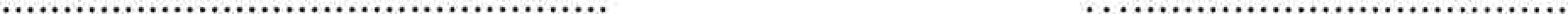 Pieczątka i Podpis		niepotrzebne skreślić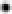 Kartę wypełnia się czytelnie i w trzech egzemplarzachOddział Data	Potwierdzenie odbioru zwłokIlość prześcieradeł/podkładów	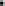 Podpis PielęgniarkiPieczątka i Podpis